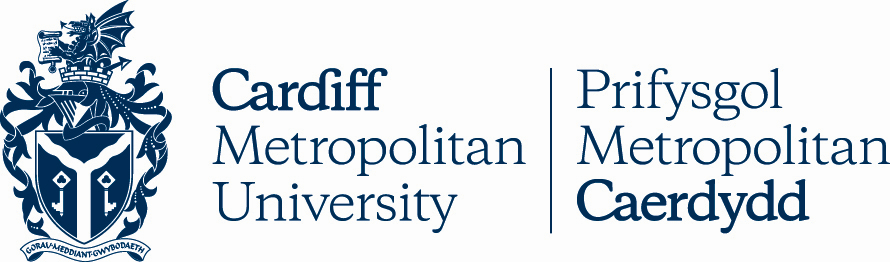 10.11REGULATIONS FOR THE PROFESSIONAL GRADUATE CERTIFICATE IN EDUCATION (POST-COMPULSORY EDUCATION AND TRAINING)PGCE (PcET)Prof Cert Ed (PCeT)Version ControlRegulations for the Professional Graduate Certificate in Education (Post-Compulsory Education and Training) and Professional Certificate in Education (Post-Compulsory Education and Training)PGCE (PcET) / Professional Certificate in Education (PcET)These regulations are subordinate to Cardiff Metropolitan University’s general Assessment Regulations.Every candidate for the Professional Graduate Certificate in Education (Post-compulsory Education and Training) shall have qualified for a degree in another University approved for the purpose of these Regulations, or shall hold a qualification approved by Cardiff Metropolitan University as being of a standard equivalent to a degree,  or shall otherwise satisfy the entry requirements for the programme concerned, subject to any conditions and requirements specified by statutory or regulatory bodies.Thereafter, every candidate shall pursue a programme of study in the principles of education and of practical teaching during a period of not less than one academic year (normally one full-time or two years part- time).A programme of study at Level 4/5 may be pursued by graduates or non-graduates who are awarded the Professional Certificate in Education (Post-compulsory Education and Training)Such candidates are required to satisfy the examiners in both Practical Teaching and in written work consisting either of coursework or a combination of coursework and written examinations, and that he/she has met the professional standards for teachers, tutors and trainers in the lifelong learning sector in Wales (the Welsh  Assembly Government's standards for PcET). Candidates must pass all modules and Practical Teaching. [The competencies and standards expected of newly qualified teachers as specified by the National Assembly for Wales* do not apply to candidates following the PGCE (Post- compulsory Education and Training) programme.]The pass mark for Practical Teaching, all modules and for the award shall be 40%.A candidate who fails may, on the recommendation of the Examination Board, be re-presented for examination on not more than one further occasion. Re-examination shall take place within a period of one year from the date of that Examination Board.At the discretion of the Examination Board such a candidate may:be required to repeat either the whole or part of the scheme of study and be re-examined in the examination as a whole or in those parts of the examination which he/she has failed; orbe required to be re-examined in the examination as a whole or in those parts of the examination which he/she has failed.Where appropriate, the re-examination of Practical Teaching will be conditional upon the availability of a suitable placement approved by the Examination Board.A candidate who is permitted to repeat any part of the programme may only be awarded a maximum mark of 40% for resubmitted work.Every candidate shall complete all units of assessment within the following periods:The above overall time limits for completion may be extended in exceptional cases upon application to Cardiff Metropolitan University’s Special Cases Committee.An Examination Board will recommend that, on the basis of the candidate's performance, he/she be deemed either to have passed or to have failed the programme.An Examination Board may award a Distinction to candidates who have successfully attained an aggregate score of 70% or more.* Currently, the National Assembly for Wales "Qualified Teacher Status Standards 2006", effective from 1 September 2006.POLICY TITLERegulations for the Professional Graduate Certificate in Education (Post-Compulsory Education and Training) and Professional Certificate in Education (Post-Compulsory Education and Training)DATE APPROVED07 Jul 2008APPROVING BODYAcademic Board via AQSCVERSION6PREVIOUS REVIEW DATESNov 2008, Aug 2011, Feb 2013, Jul 2019, Jun 2020NEXT REVIEW DATEOUTCOME OF EQUALITY IMPACT ASSESSMENTRELATED POLICIES / PROCEDURES / GUIDANCEAcademic Handbook Ah1_10 (cardiffmet.ac.uk)IMPLEMENTATION DATE07 Jul 2008POLICY OWNER (JOB TITLE)Director of Registry ServicesUNIT / SERVICERegistry ServicesCONTACT EMAILregulations@cardiffmet.ac.ukVERSIONDATEREASON FOR CHANGEFull-time modewithin two years from the start of the programmePart-time modewithin five years from the start of the programme